Ústav technicko-technologický 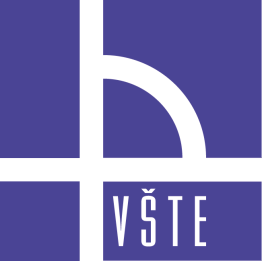 Vysoká škola technická a ekonomická v Českých BudějovicíchTematické okruhy pro Státní závěrečnou zkouškuBakalářské studium – studijní program: Technologie a řízení dopravyPlatí pro doporučené studijní plány: DP_TRD_P_č.1, DP_TRD_K_č.1Název SZZ: Osobní dopravaTematické okruhy pro Státní závěrečnou zkouškuStudijní program:		Technologie a řízení dopravyNázev SZZ: 			Osobní doprava (Zaměření I.)Prerekvizity k SZZ: 		Osobní doprava a přepravaTechnologie a řízení dopravy – MHDTechnologie a řízení dopravy – IDSTematické okruhyOsobní doprava a přepravaHistorický vývoj osobní dopravy a přepravy. Aspekty osobní dopravy a přepravy. (významné mezníky ve vývoji osobní dopravy a přepravy v ČR, charakteristika dopravních oborů v kontextu osobní dopravy, pojmy hromadná osobní doprava, technologie hromadné osobní dopravy, požadavky na osobní dopravu, funkce dopravního podniku).Základní ukazatele a kvalita v osobní dopravě a kvalita dopravy (základní rozdělení ukazatelů, kvalita, kvalita přepravních služeb, ukazatele kvality, požadavky na kvalitu, hodnocení kvality).Metody určování proudů cestujících (přepravní průzkumy, zaměření přepravních průzkumů, popis jednotlivých metod jejich výhody a nevýhody).Nerovnoměrnosti v přepravě osob a odbavování cestujících (rozdělení a definování nerovnoměrností, způsoby odbavování cestujících, tarifní systém).Příměstská doprava (historický vývoj, vysvětlení základních pojmů, požadavky na organizace příměstské dopravy, nároky kladné na příměstskou dopravu, organizace příměstské dopravy a typy jízdních řádů).Vysokorychlostní doprava a nekonvenční dopravní systémy (historický vývoj, hlavní koridory evropské i ČR, způsoby provozu, požadavky na vozidla, rozdělení nekonvenčních dopravních systémů, systémy dopravní obsluhy).Přestupní uzly (rozdělení přestupních uzlů, požadavky na jednotlivé přestupní uzly).Dopravní stavby v osobní dopravě (stavby a zařízení v osobní dopravě, základní legislativa).Technologie a řízení dopravy - MHDDopravní obsluha území. Charakteristické znaky a faktory ovlivňující MDH (základní pojmy týkající se oblasti MHD, výhody nevýhody, MHD ve vztahu k městu, charakteristické znaky MHD, faktory ovlivňující MHD).Organizace a řízení podniku MHD, mimořádné situace, operativní řízení MHD (krizový management, rozdělení, informování cestujících o MS, dispečerské řízení).Plán dopravy, vedení a tvorba linek MHD (rozdělení, grafické znázornění linek, návrh a specifika linkového vedení)Intervaly dopravy, jízdní řády, prostorová a časová provázanost MHD (interval a takt dopravy, obsazenost a obsaditelnost, intenzita, jízdní řády).Dopravní prostředky a subsystémy individuální a hromadné městské dopravy (rozdělení, výhody a nevýhody, technologické znaky vozidel HOD).Preferenční nástroje pro MHD (rozdělení, preference na SSZ, preference změnou dopravního režimu, preference využívající stavebních úprav)Informace a informační nástroje MHD (základní pojmy, informační nástroje pro cestující, pro služební potřebu).Technologie a řízení dopravy - IDSProblematika IDS (vymezení pojmů, výhody, nevýhody, důvody vytváření IDS, přínosy pro účastníky).Organizační uspořádání IDS (role účastníků v IDS, organizátor dopravní obslužnosti, důvody založení, vymezení činnosti organizátora, tříúrovňové a dvouúrovňové uspořádání)Vývojové etapy IDS, organizační struktura (postup při vytváření IDS, proces návrhu a zavedení IDS).Finanční zajištění IDS a odbavovací systémy (zdroje financování, rozdělení tržeb z dopravních výkonů, návrh odbavování cestujících, rozdělte a charakterizujte odbavovací systémy IDS).Doporučená literaturaDRDLA, P. 2014. Osobní doprava regionálního a nadregionálního významu. Univerzita Pardubice, 1. vydanie Univerzita Pardubice, 412 s., ISBN 978-80-7395-787-2. ČERNÁ, A., ČERNÝ, J. 2014. Manažerské rozhodování v dopravných systémech. Univerzita Pardubice, 230 s., ISBN 978-80-7395-849-7.    VONKA, Jaroslav. Osobní doprava. Tiskařské středisko Univerzita Pardubice, 2001. 170 s. ISBN 80-7194-320-7.Schválil garant programu:  doc. Ing. Rudolf Kampf, Ph.D.Podpis:Datum vydání  01. 09. 2020Platnost od:  AR 2020/2021Platnost do:  odvolání